Veuillez transmettre votre formulaire et  les documents requis à : info@mrclesmoulins.ca Pour des précisions, vous pouvez vous référer au Guide du promoteur que vous trouverez à cette section de notre page Web ou contacterSara Jarnier, conseillère au développement social sjarnier@mrclesmoulins.ca. 450 471-9576 poste 243710, boul. des Seigneurs, B.P. 204, Terrebonne (Québec) J6W 1T6Toute demande d’aide financière doit obligatoirement être accompagnée des documents ci-dessous. Cochez  : 	Formulaire de demande de soutien financier dûment rempli et signé par l'organisation; 	Résolution du conseil d’administration de l’organisation désignant la personne autorisée à agir et à signer au nom de l'organisation dans le dossier; 	Liste des administrateurs de l'organisation ; 	Copie des lettres patentes ou de tout autre document constitutif officiel; 	Copie des règlements généraux de l'organisation; 	Copie des derniers états financiers adoptés de l'organisation ; 	Dernier rapport d’activité de l'organisation ; 	Preuves de la participation du promoteur et de la contribution des partenaires (milieu et organismes gouvernementaux) au projet. Ces preuves peuvent être : Résolution du conseil d’administration prouvant la mise de fonds;Confirmation des demandes de financement;Lettres d’appui;Lettres d’intention.Veuillez transmettre votre formulaire de demande d’aide financière et tous les documents requis à l’adresse électronique : info@mrclesmoulins.ca Je, , représentant.e dûment autorisé.e par résolution du conseil d’administration (ou des instances dirigeantes de l'organisation) requérant (nom de l’organisation), fais une demande officielle de subvention d'une somme de  $  à la MRC Les Moulins dans le cadre du Fonds de Soutien aux Projets Structurants pour Améliorer les Milieux de Vie. Je certifie que les renseignements contenus dans le présent formulaire et les documents annexés sont, à ma connaissance, complets et véridiques en tout point.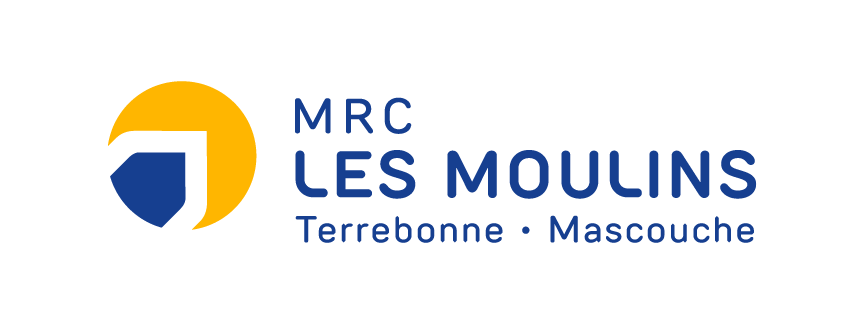 710, boul. des Seigneurs, B.P. 204
Terrebonne (Québec) J6W 1T6T.  450 471-9576
C.  info@mrclesmoulins.caORGANISATIONORGANISATIONORGANISATIONORGANISATIONORGANISATIONNom de l’organisation Nom de la personne responsable du dossier et autorisée à signer les documents  :Nom de la personne responsable du dossier et autorisée à signer les documents  :Nom de la personne responsable du dossier et autorisée à signer les documents  :Nom de la personne responsable du dossier et autorisée à signer les documents  :Nom de la personne responsable du dossier et autorisée à signer les documents  :(Nom, prénom)(Nom, prénom)(Fonction)(Fonction)No d’immeuble et rue Municipalité Code postal No de téléphone Adresse électronique Site Web etréseaux sociauxDEMANDE D’AIDE FINANCIÈREDEMANDE D’AIDE FINANCIÈREDEMANDE D’AIDE FINANCIÈREDEMANDE D’AIDE FINANCIÈREDEMANDE D’AIDE FINANCIÈRETitre du projet Aide financière demandée $ $ $ $Date prévue de début du projetDate prévue de fin du projet Date prévue de fin du projet Date prévue de fin du projet Durée du projet (nombre de semaines)PRÉSENTATION DU PROJET(maximum 500 mots par question)Description du projet : décrivez votre projet (différentes activités prévues, calendrier de réalisation, etc.).Objectifs : quels objectifs qualitatifs et quantitatifs votre projet vise-t-il?Projet collectif : si votre projet combine les actions de plusieurs organisations et appuie une demande d’aide financière supérieure, indiquez les organisations participantes et décrivez leur implication au projet.Enjeux :  à quel(s) enjeu(x) votre projet s’adresse-t-il ?Clientèles :  quelles sont les clientèles visées ?Projet structurant et innovation :  quels sont les aspects innovants et structurants du projet?Exemples : mise en place d’outils, de pratiques, ou de réseaux ayant un impact sur le développement de la clientèle ou de la communauté. Approche de développement durable et préventive. Caractère expérimental des projets, démarrage, ajout, adaptation, modification des activités afin de mieux répondre à l’évolution des besoins.Synergie :  comment votre projet favorise-t-il la synergie du milieu et les relations avec d’autres partenaires ?Impacts :  quels sont les effets et les retombées prévus à long terme sur la clientèle et l’organisation ?Exemples : emplois, continuité des opérations, autonomie financière, etc.Gestion :  Quel mode de supervision du projet comptez-vous mettre en place ?Incluant les moyens d’évaluationBUDGET PRÉVISIONNEL* Double-cliquez sur le tableau pour entrer vos chiffres ** Précisez : 	L’organisation s’engage à tenir une comptabilité distincte et spécifique relative  à l’ensemble des dépenses imputables au projet et à remettre un rapport financier à la fin du projet.DOCUMENTATION REQUISESIGNATURE(Signature)(Fonction)(Date)